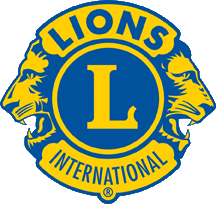 HISTORIEK VAN DELIONS EUROPEAN MUSIC COMPETITION THOMAS KUTIJURYLEDEN VAN DE NATIONALE WEDSTRIJDAls juryleden voor de nationale wedstrijd mocht beroep gedaan worden op:1998 Piano - Marc Sossong, Daniel Capelletti, Pascal Sigrist, Levente Kende en Heribert De Caluwé (1999 Dwarsfluit.  Jan Van Reet, Johan Rycken, Alain Duvivier en Etienne Plasman  2000 Zang - Andrée Francois, Nicolas Christou, Zeger Vandersteene en Walter Coomans 2001 Viool - Richard Pieta, Yuri Braginsky, Jerrold Rubenstein en Florent Van de Vondel 2002 Piano - Dominique Cornil, Daniel Blumenthal, André De Groote en Jean Claude Vanden Eynden 2003 Cello - Marie Hallynck, Luc Dewez, Viviane Spanoghe en Luc Tooten 2004 Klarinet - Walter Boeykens, Nestor Janssens, Jean-Pierre Peuvion en Ronald Van Spaendonck 2005 Trompet - Antoine Acquisto, Manu Mellaerts, Giovanni Di Nicola en Leo Wouters 2006 Fluit - Aldo Baerten, Denis-Pierre Gustin, Jean Prévot en Marc Grauwels2007 Piano - Daniel Blumenthal, Dominique Cornil, André De Groote, Peter Petrov en Johan Schmidt2008 Viool -Veronique Bogaerts, Yossif Ivanov, Igor Oistrakh en Jerold Rubenstein2009 Trombone - Olivier Haas, Emmanuel Reynaerts, José Schyns et Michel Tilkin 2010 Klassieke gitaar - Raphaella Smits, Hugues Navez, Yves Storms en Tom Van den Eynde 2011 Hobo - Sylvain Cremers, Jan De Maeyer, Luc Nielandt en Piet Van Bockstal2012 Cello - Marie Hallynck, Olsi Leka en Jean-Pol Zanutel2013 Piano - Dominique Cornil, Eliane Rodrigues, Liebrecht Vanbeckevoort, Jean-Claude Vanden Eynden 2014 Hoorn - Jean-Paul Dassonville,Ivo Hadermann, Pascal Moreau en Rik Vercruysse2015 Klarinet - Greet Severens, Nestor Janssens, Ronald Van Spaendonck, Stephan Vermeersch2016 Viool - Véronique Bogaerts, Jolente De Maeyer, Guido De Neve, Daniel Rubenstein 2017 Trompet - Antonio Acquisto, Giovanni Di Nicola, Simon Van Hoecke, Leo Wouters2018 Dwarsfluit – Aldo Baerten, Carlos Bruneel, Marc Grauwels en  Denis-Pierre Gustin2019 Klassieke gitaar – Camille Pl, Hugues Navez, Geert Claessens en Yves Storms 2020 Saxofoon – Nadine Bal, Alain Crépain, Gans de Groot, Rhonny Ventat*2021 Marimba en Vibrafoon *- Dr. Ludwig Albert,  Jean-Louis Maton, Bart Quartier, Pierre Quiriny